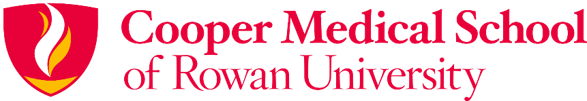  Departmental Appointments and Promotions Committee ReportTo:	CMSRU Advisory Committee on Appointments and PromotionsFrom:	
	Committee Chair, Departmental Appointments and Promotions Committee
	Department of Date:	RE:	The Departmental Appointments and Promotions Committee reviewed this faculty candidate’s materials for promotion to the rank of . The Committee is supportive of further consideration by the CMSRU Advisory Committee on Appointments and Promotions.Of the members of the Departmental Appointments and Promotions Committee:
 Voted Yes
 Voted No
 Abstained
 Did Not Voteregarding this faculty candidate’s promotion.  In addition, an electronic vote of eligible faculty in the candidate’s Department was conducted. There are  voting faculty members in the Department of .Of the eligible Department faculty:
 Voted Yes
 Voted No
 Abstained
 Did Not Vote